Membership Application Form 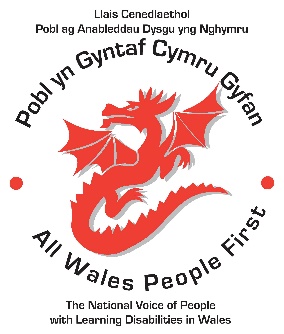 Please tick a box for the membership you are applying for:Full Membership 		Associated Membership         Group Membership 		Subscriber				     Name:Name of group or Organisation:Your Address:Email address:Your Telephone number:Do you support the work of All Wales People First? Yes        NoPlease read All Wales People First’s GDPR statement for members (on our website the Resources section: https://allwalespeople1st.co.uk/mirror-policy-documents/)Tick here if you consent to All Wales People First holding and usingyour data in this way  All Wales People First will sometimes ask you if we can takephotographs or videos at events, and we may want to put themon our website or social media to promote the organisation.If you consent to your picture or video being used by All WalesPeople First in this way, please tick here We will check regularly whether you still give consent for us to holdyour data. You can withdraw consent at any time by letting usknow.Please sign to confirm your consent:Please write the date you gave consent here:You can return this form by email to claire@allwalespeople1st.co.ukOr you can post it to:All Wales People First61 Caerleon RoadNewportNP19 7BW